ПРОЕКТ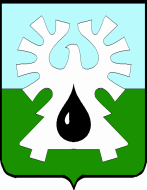 МУНИЦИПАЛЬНОЕ ОБРАЗОВАНИЕ ГОРОД УРАЙХАНТЫ-МАНСИЙСКИЙ АВТОНОМНЫЙ ОКРУГ - ЮГРА     ДУМА ГОРОДА УРАЙ      РЕШЕНИЕ      от ______________                                                    	  	             № ______О Стратегии социально-экономического  развития муниципального образования городской округ город Урай до 2020 года и на период до 2030 годаРассмотрев представленный главой города Урай проект решения Думы города Урай «О Стратегии социально-экономического развития муниципального образования городской округ город Урай до 2020 года и на период до 2030 года», учитывая протокол публичных слушаний и заключение о результатах публичных слушаний, Дума города Урай решила:1. Утвердить Стратегию социально-экономического развития муниципального образования  городской округ город Урай до 2020 года и на период до 2030 года согласно приложению.2. Опубликовать настоящее решение в газете «Знамя».Председатель Думы города Урай                 Председатель Думы города Урай                 Глава города УрайГлава города УрайГ.П. АлександроваА.В. Ивановдатадата